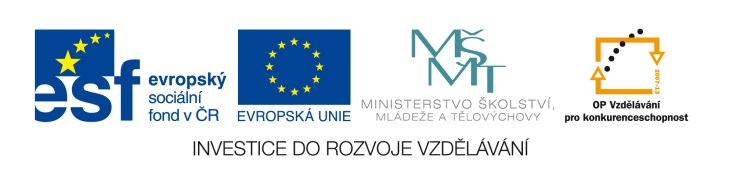 EU IV-2, M9-8, Helena Lochmanová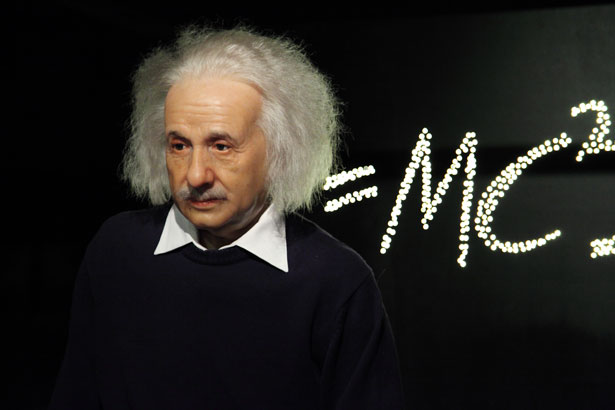 Název: 	8. Druhá čtvrtletní práce.Cíl:		 Opakování učiva 9.třídy.Čas: 		45 minut.Pomůcky:	 Psací pomůcky.Popis aktivity: Žáci řeší 7 příkladů dle zadání.Řeš rovnici: Řeš soustavu rovnic:V akváriu tvaru kvádru s rozměry a=80 cm, b=45 cm je 48 litrů vody. Do jaké výše sahá voda?Nákres a zápis:Výpočet:Odpověď:Na dvoře běhali slepice a králíci. Dohromady měli 17 hlav a 44 noh. Kolik bylo kterých?Zápis: Výpočet: Odpověď:Rozlož v součin: Zjednoduš, uveď podmínku řešení: Jaký obsah má obdélník se stranou a=8 cm a úhlopříčkou 160 mm.Nákres a zápis:Výpočet:Odpověď: